南宁市第四人民医院人才招聘信息南宁市第四人民医院成立于1959年，是南宁市唯一一所以感染、传染及急、慢性相关性疾病群体为主要服务对象，集医疗、预防、保健、康复、教学、科研为一体的国家三级甲等专科医院，也是国家卫健委艾滋病临床进修基地、广西博士后创新实践基地、广西艾滋病临床治疗中心（南宁）、首都医科大学附属佑安医院和地坛医院感染病联盟成员单位，先后荣获全国先进基层党组织、全国抗击新冠肺炎疫情先进集体、全国五一劳动奖状、全国学雷锋活动示范点、全国红十字示范单位、全国五四红旗团委、全国管理创新医院、全国人文爱心医院等荣誉，是全区获得荣誉层次最高的单位之一。医院在职职工975人，中共党员289人，卫生技术人员868人。其中，高级职称257人（正高级职称35人，副高级职称222人），中级356人，硕士生导师7人，博士4人，硕士79人，广西“十百千人才工程”1人，南宁市医学高层次人才40人。医院开放床位700张，按照“强专科，优综合”的思路发展学科专业，设感染病科（3个病区）、结核与呼吸道疾病诊疗中心（5个病区）、肝病与消化病诊疗中心、内科（心血管、神经、呼吸、肾内、代谢内分泌、风湿与理化中毒等专业组）、外科（心胸血管外科、骨科、神经外科、普通外科、泌尿外科等专业组）、妇产科、儿科、重症医学科、急诊科、中医科、麻醉与围术期医学科、血液净化科、放射介入诊疗科、超声介入诊疗科、心电诊疗科、内窥镜诊疗科等30多个临床医技科室。医院的感染性疾病科（包括艾滋病、结核病、肝病等亚专科）在广西规模最大、综合实力最强，承担全区传染病临床诊疗工作，是广西临床重点专科、广西医药卫生重点学科，设有中国科学院王福生院士领衔的南宁市高层次专家团队协同创新中心、中国工程院院士廖万清院士团队专家工作站、首都医科大学北京朝阳医院施焕中教授和北京佑安医院李宏军教授等专家工作站、中华医学会肝病学分会人工肝“一市一中心”南宁中心、中华医学会护理学会京外传染病护理培训基地、南宁市感染性疾病医疗质量控制中心、南宁市结核病医疗质量控制中心；艾滋病临床中心、结核病科、传染病实验室、传染病护理学是南宁市重点（特色）专科。医院的传染病诊疗技术达国内先进水平，其他专科疾病诊疗技术达国家三级综合医院水平。一、招聘计划    计划招聘专业人员1名，具体岗位详见《南宁市第四人民医院2024年公开招聘人才岗位信息表》（附件1）。二、招聘基本条件（一）遵纪守法，品行端正，有较强的事业心和责任心。（二）具备岗位所需的基础理论、专业知识和工作技能。（三）具备相应的学历和学位，各专业技术岗位须取得相应的执业准入资格或专业技术资格。（四）身体健康，能满足应聘岗位需要。（五）具有团队精神，有良好的人际沟通能力。（六）具备应聘岗位所需要的其他条件。凡受到党纪、政纪处分或者正在接受纪律调查的人员，以及受刑事处罚或正在接受司法调查及尚未做出结论的人员，不接受其应聘申请。三、招聘要求医院招聘的本科生为同时具备本科毕业证及学士学位证人员。具体岗位、人数、专业要求等见招聘工作人员岗位信息表。资格审查不合格的人员不纳入招聘对象。资格审查贯穿于招聘工作的全过程，凡发现考生与招聘岗位所要求的资格条件不符的，立即取消其应聘资格。四、招聘流程 （一）报名 1.报名时间：2024年3月19日-3月20日2.报名方式：（1）先微信扫描下方二维码进行个人信息填报，按要求如实填写后提交。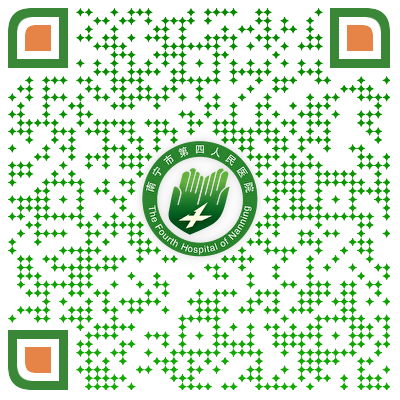 微信报名后，必须将个人简历电子版按“应聘岗位名称+姓名+学历+专业+岗位”发到指定人事科邮箱rsk5656083@163.com，个人简历内容包括：个人基本情况介绍，并附上各种证件复印件：身份证、毕业证、学位证、职称或资格证、执业证、住院医师规范化培训合格证书、获奖证书等。（3）如有纸质版需要邮寄，可邮寄至地址：广西南宁市兴宁区长堽路二里1号南宁市第四人民医院人事科。邮编：530023（二）资格核查    应聘人员资格核查由医院相关用人科室初审、人事科复核，并且应聘人员资格核查贯穿于招聘、聘用工作始终。应聘人员需如实填写、提交个人相关信息资料，如有弄虚作假，取消其应聘资格。（三）考核方式所有岗位由人事科安排用人科室组织试工，时间及地点由各用人科室与应聘人员确定。医院人事科根据试工结果考察应聘人员的政治思想、道德品质、工作业绩、廉洁自律等表现。对应聘者资格条件进行复查，考核不合格者不予录用。（四）体检    根据考核结果择优确定拟聘用人员，按《关于进一步规范事业单位公开招聘体检工作有关问题的通知》（桂人社规〔2019〕11号）及相关规定开展体检工作，体检标准参照公务员录用体检标准执行。（五）聘用    试工体检合格者，按有关规定办理聘用手续，签订劳动合同。招聘联系人及联系方式：覃老师 唐老师 联系电话：0771-5656083附件1南宁市第四人民医院2024年公开招聘人才岗位信息表序号招聘岗位名称专业人数招聘条件招聘条件招聘条件招聘条件福利待遇序号招聘岗位名称专业人数学历/学位年龄人员要求优先招聘条件福利待遇1药物/器械临床试验机构办公室文件管理员药学1本科学历、学士学位40岁以下取得执业药师证有GCP工作经验优先工资待遇实行5000元包干（含五险一金） 